36/1/4/1(201800293)NATIONAL ASSEMBLYFOR WRITTEN REPLYQUESTION 3016DATE OF PUBLICATION IN INTERNAL QUESTION PAPER: 19 OCTOBER 2018 (INTERNAL QUESTION PAPER NO 33-2018)3016. Mrs A M Dreyer (DA) to ask the Minister of Police:What number of(a) murders were reported at the Primrose Police Station in the2015-16, (ii) 2016-17 and (iii) 2017-18 financial years and (b) of the specified murders resulted in a successful conviction;what number of (a) women and (b) children were murder victims?REPLY:NW3330E(1)(a)(i)(ii)(iii) The number of murders, which were reported at the Primrose Police Station, is as follows:(i)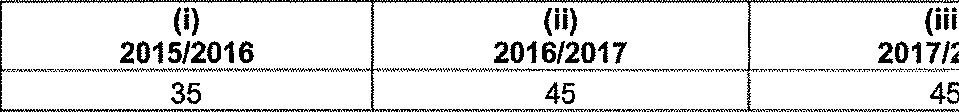 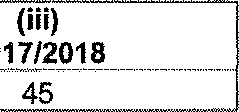 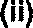 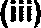 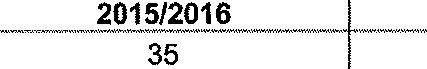 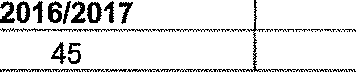 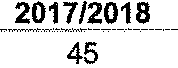 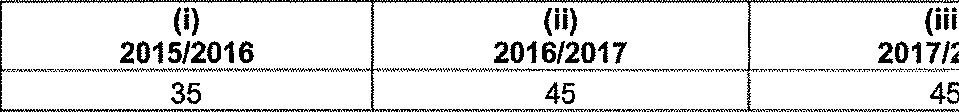 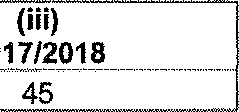 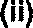 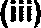 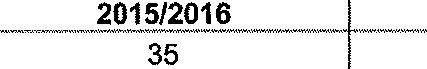 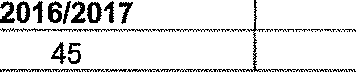 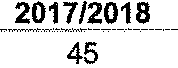 (1)(b) The number of murders, which resulted in successful con\fictions, is as follows: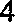 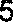 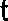 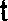 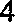 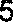 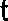 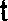 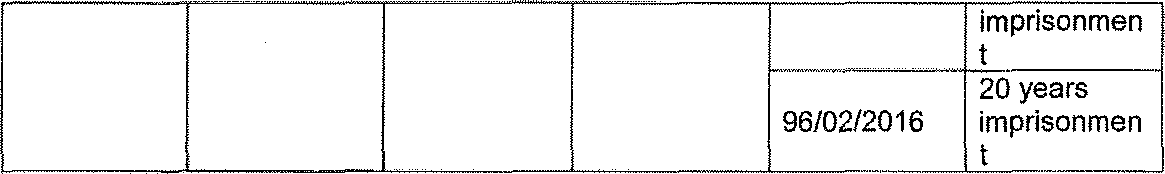 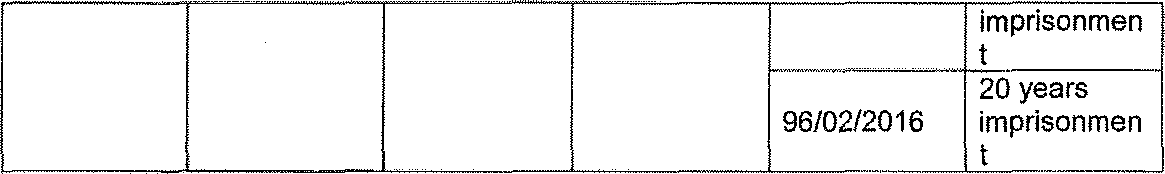 (2)(a)(b) The number of women and children, who were murder Victims, is as follows: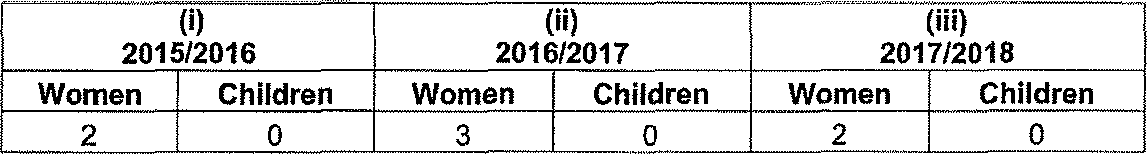 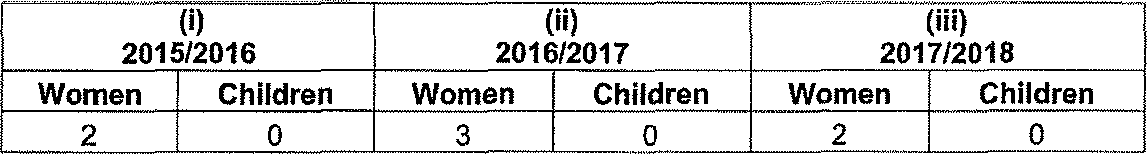 Reply to question 3016 recommended/TILE (GENERAL UTH AFRICAN POLICE SERVICEDate:	18 11 t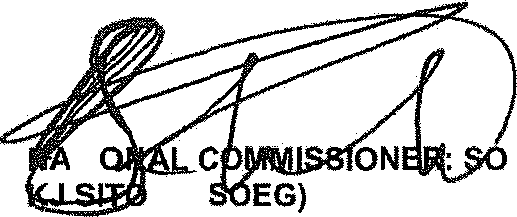 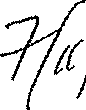 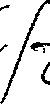 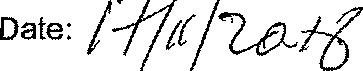 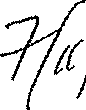 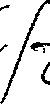 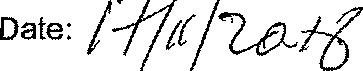 Reply to question 3016 approved/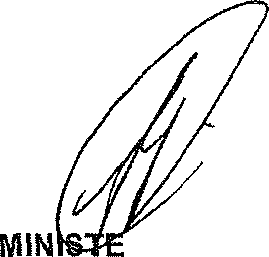 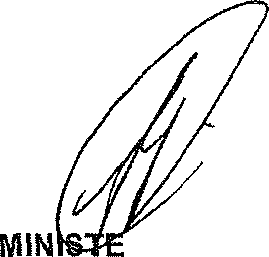 BH CELE, MP